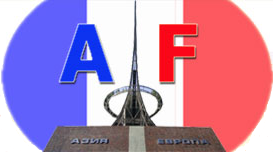 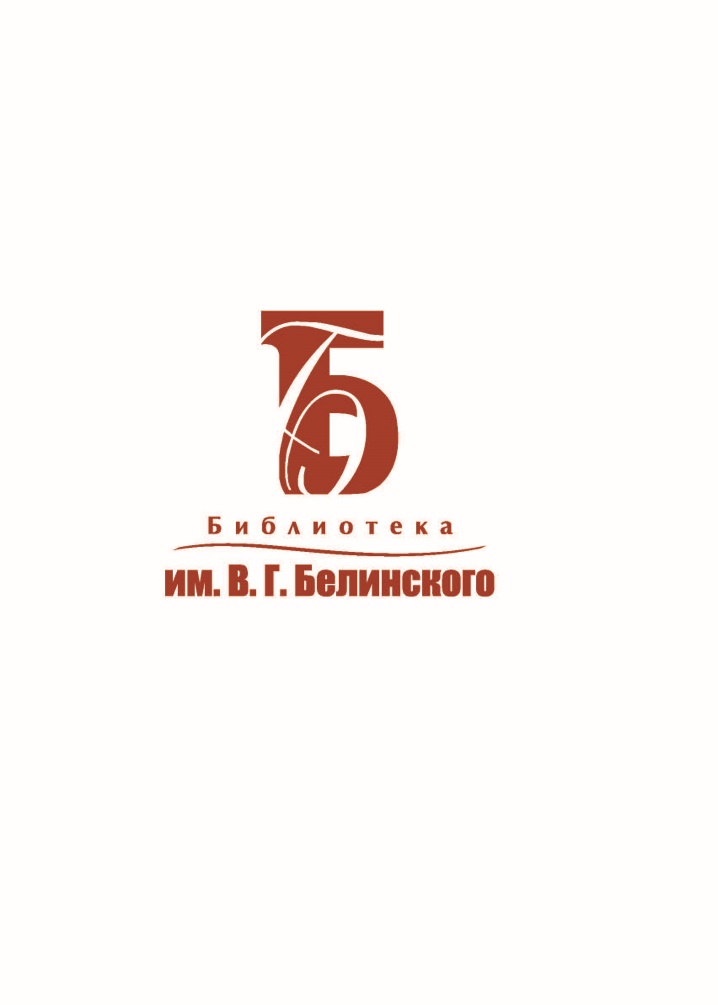 Конкурс «Chemins de mémoire»Дорогие коллеги и друзья! Свердловская региональная общественная организация ДРУЗЬЯ ФРАНЦИИ при поддержке Свердловской областной универсальной научной библиотеки имени В.Г. Белинского предлагает Вашему вниманию конкурс плакатов и презентаций на тему «Chemins de mémoire» («Дорогой памяти»).Цель проведения конкурса:помочь студентам и школьникам разных возрастных категорий, изучающим французский язык:поделиться своими находками в изучении предложенного вопроса;проверить и расширить свои возможности в составлении и письменном изложении текста на французском языке;проверить и расширить свои возможности в создании презентаций;проявить творческие способности в художественной интерпретации изучаемого вопроса.Критерии оценивания конкурсных работ:Соответствие тематике конкурса;Соответствие работы заданным параметрам объема и оформления;Содержательная грамотность;Грамотность написания работы;Творческий подход в оформлении;Наличие оригинала работы (для плакатов школьников 5-8 классов и студентов 1 курса (начинающие).Участники:Участниками конкурса могут быть школьники и студенты образовательных учреждений города Екатеринбурга и Свердловской области. Задание для школьников (5-8 классы) и студентов 1 курса (начинающие).Создать плакат по одной из предложенных тем и оформить его на одном листе формата А4.Темы для плакатов:Женщины – герои фронта и тыла в годы Первой мировой войны. Детские подвиги в тылу и на полях сражений в годы Первой мировой войны. Герои Первой мировой войны. Мои родственники (или родственники моих друзей) – герои фронта и тыла Первой мировой войны. Плакат должен содержать не менее 40 и не более 100 слов на французском языке, включая предлоги, союзы и артикли. Лексика должна соответствовать тематике конкурса. Техника выполнения - любая.Задание для старших школьников (9-11 класс) и студентов.Создать презентацию на французском языке по одной из предложенных тем. Темы для презентаций:1)	Женщины – герои фронта и тыла в годы Первой мировой войны. 2)	Детские подвиги в тылу и на полях сражений в годы Первой мировой войны. 3)	Герои Первой мировой войны. 4)	Мои родственники (или родственники моих друзей) – герои фронта и тыла Первой мировой войны. Презентация должна состоять из 8-12 слайдов и содержать слайд с ссылкой на источники информации. Работы школьников и студентов будут рассматриваться по отдельным номинациям:Плакаты учащихся 5-8 классов, изучающих французский язык как первый иностранный;Плакаты учащихся 5-8 классов, изучающих французский язык как второй иностранный.Плакаты студентов 1 курса (начинающие);Презентации учащихся 9-11 классов, изучающих французский язык как первый иностранный;Презентации учащихся 9-11 классов, изучающих французский язык как второй иностранный.Презентации студентов 1-4 курсов, изучающих французский язык как первый иностранный;Презентации студентов 1-4 курсов, изучающих французский язык как второй иностранный;Работы на конкурс принимаются до 09 декабря 2018 года включительно.Порядок оформления конкурсной работы1. Для школьников (5-8 класс) и студентов 1 курса (начинающие).Плакат на французском языке, отсканированный и сохраненный в формате PDF, jpeg. Сохраненный файл должен быть подписан: фамилия, имя_класс_школа_город, учитель, французский, как 1ИЯ или 2ИЯ.*Для оформления выставки плакатов необходимо предоставить оригиналы работ по адресу: Екатеринбург, ул. 8 марта, 212 (бывший ДК РТИ, 3 подъезд) или Екатеринбург, переулок Пестеревский, 3 (МАОУ Гимназия №2) до 13 декабря. Оригиналы должны быть подписаны с обратной стороны. 2. Для старших школьников (9-11 класс) и студентов- презентация PowerPoint. Сохраненный файл должен быть подписан: фамилия, имя_класс_школа_город, учитель, французский, как 1ИЯ или 2ИЯ.Подписанные (заархивированные) конкурсные работы можно отправлять по адресу: marie_etoile@mail.ru Трапезниковой Марии Анатольевне с указанием темы письма конкурс «Chemins de mémoire» (до 09 декабря 2017г. включительно).Внимание! Групповые работы не рассматриваются.Из представленных работ жюри определит трех победителей в каждой номинации. Победителей ждут почетные Грамоты. Все авторы работ получат Дипломы участников конкурса.Подведение итогов конкурса и объявление победителей состоится во время рождественской встречи в Ассоциации в Екатеринбурге (дата проведения встречи будет указана позже).По итогам конкурса планируется организация выставки плакатов. Напоминаем, что для оформления выставки плакатов необходимо предоставить оригиналы работ по адресу: Екатеринбург, ул. 8 марта, 212 (бывший ДК РТИ, 3 подъезд) или Екатеринбург, переулок Пестеревский, 3 (МАОУ Гимназия №2) до 13 декабря. Оригиналы должны быть подписаны с обратной стороны. Информация об участниках Конкурса и победителях будет размещена на сайтах:http://les-amis-de-la-france.webnode.ru/Группа в сетях «Одноклассники» http://www.odnoklassniki.ru/group/51662590771373Группа Ассоциации ДРУЗЬЯ ФРАНЦИИ «В Контакте»https://vk.com/club43118010Участие осуществляется на бесплатной основе. Все представленные конкурсные работы должны быть свободны от авторских прав! Представление работ на конкурс означает согласие автора с изложенными в данном положении условиями проведения конкурса.Вопросы относительно конкурса можно направлять по адресу marie_etoile@mail.ruОргкомитет 